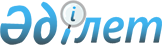 1970 жылғы 18 наурыздағы Азаматтық немесе сауда істері бойынша шетелде дәлелдемелерді алу туралы конвенция бойынша Қазақстан Республикасынан орталық және құзыретті органдарды айқындау туралыҚазақстан Республикасы Президентінің 2016 жылғы 1 қарашадағы № 367 Жарлығы.
      1970 жылғы 18 наурызда Гаагада жасалған Азаматтық немесе сауда істері бойынша шетелде дәлелдемелерді алу туралы конвенцияға (бұдан әрі - Конвенция) сәйкес ҚАУЛЫ ЕТЕМІН:
      1. Қазақстан Республикасынан:
      Конвенцияның 2-бабына сәйкес Қазақстан Республикасының Сот әкімшілігі орталық орган ретінде; 
      Конвенцияның 15, 16 және 17-баптарына сәйкес дәлелдемелерді мәжбүрлеусіз алуға рұқсат беруді ұйымдастыруға, Конвенцияның 18-бабына сәйкес дәлелдемелерді мәжбүрлеу тәртібімен алуға жәрдемдесуге уәкілеттік Қазақстан Республикасының Сот әкімшілігі құзыретті орган ретінде айқындалсын.
      Ескерту. 1-тармақ жаңа редакцияда – ҚР Президентінің 19.01.2023 № 106 Жарлығымен.


      2. Қазақстан Республикасының Сыртқы істер министрлігі Нидерланд Корольдігінің Сыртқы істер министрлігін қабылданған шешім туралы хабардар етсін.
      3. Осы Жарлық қол қойылған күнінен бастап қолданысқа енгізіледі.
					© 2012. Қазақстан Республикасы Әділет министрлігінің «Қазақстан Республикасының Заңнама және құқықтық ақпарат институты» ШЖҚ РМК
				Қазақстан Республикасының
Президенті мен Үкіметі
актілерінің жинағында
жариялануға тиіс
      Қазақстан РеспубликасыныңПрезиденті

Н. Назарбаев
